         Η Διεύθυνση Α/θμιας Εκπ/σης Λευκάδας καλεί τους εκπαιδευτικούς:που επιθυμούν να αποσπαστούν σε σχολικές μονάδες εντός ΠΥΣΠΕ, που βρίσκονται στη διάθεση του ΠΥΣΠΕ Λευκάδας καιόσους έχουν αποσπαστεί σε αυτό από άλλα ΠΥΣΠΕ να υποβάλουν αίτηση απόσπασης - προσωρινής τοποθέτησης, από Τρίτη 16 Αυγούστου έως και Δευτέρα 29 Αυγούστου 2016. Ως προς τα κριτήρια και τον τρόπο μοριοδότησης θα ληφθεί υπόψη η εγκύκλιος του ΥΠ.Π.Ε.Θ. για τις αποσπάσεις από ΠΥΣΠΕ σε ΠΥΣΠΕ.Λειτουργικά κενά θεωρούνται εν δυνάμει όλα τα σχολεία του Ν. Λευκάδας καθώς δεν έχουν ολοκληρωθεί ακόμα όλες οι υπηρεσιακές μεταβολές από το ΥΠ.Π.Ε.Θ. (εκκρεμούν οι β φάση αποσπάσεων από ΠΥΣΠΕ σε ΠΥΣΠΕ, οι αποσπάσεις σε Κ.Υ. του ΥΠ.Π.Ε.Θ., ανακλήσεις και τροποποιήσεις α΄ φάσης αποσπάσεων, αιτήσεις εκπαιδευτικών για χορήγηση παντός είδους μακροχρόνιας άδειας κλπ.). Ως εκ τούτων, καλούνται οι εκπαιδευτικοί να δηλώσουν είκοσι (20) σχολεία με σειρά προτίμησης. Οι αιτήσεις υποβάλλονται στη  Διεύθυνση Α/θμιας Εκπ/σης Λευκάδας με βάση το ειδικό έντυπο και πρέπει να συνοδεύονται από τα απαιτούμενα δικαιολογητικά που αφορούν στα μοριοδοτούμενα κριτήρια.Εναλλακτικά, οι αιτήσεις είναι δυνατόν να αποστέλλονται στο  FAX 2645021726 ή με ηλεκτρονικό ταχυδρομείο στη διεύθυνση mail@dipe.lef.sch.gr και με την υποχρέωση να αποσταλεί η πρωτότυπη αίτηση με τα σχετικά δικαιολογητικά ταχυδρομικά μέχρι τις 29-08-2016.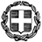 ΕΛΛΗΝΙΚΗ   ΔΗΜΟΚΡΑΤΙΑΥΠΟΥΡΓΕΙΟ  ΠΑΙΔΕΙΑΣ, ΕΡΕΥΝΑΣ ΚΑΙ ΘΡΗΣΚΕΥΜΑΤΩΝΠΕΡΙΦΕΡΕΙΑΚΗ Δ/ΝΣΗ Π. & Δ. ΕΚΠ/ΣΗΣΙΟΝΙΩΝ ΝΗΣΩΝΔ/ΝΣΗ Α/ΘΜΙΑΣ ΕΚΠ/ΣΗΣ Ν. ΛΕΥΚΑΔΑΣΑΝΑΚΟΙΝΟΠΟΙΗΣΗ ΣΤΟ ΟΡΘΟΛευκάδα, 17/8/2016ΑΝΑΚΟΙΝΟΠΟΙΗΣΗ ΣΤΟ ΟΡΘΟΛευκάδα, 17/8/2016ΕΛΛΗΝΙΚΗ   ΔΗΜΟΚΡΑΤΙΑΥΠΟΥΡΓΕΙΟ  ΠΑΙΔΕΙΑΣ, ΕΡΕΥΝΑΣ ΚΑΙ ΘΡΗΣΚΕΥΜΑΤΩΝΠΕΡΙΦΕΡΕΙΑΚΗ Δ/ΝΣΗ Π. & Δ. ΕΚΠ/ΣΗΣΙΟΝΙΩΝ ΝΗΣΩΝΔ/ΝΣΗ Α/ΘΜΙΑΣ ΕΚΠ/ΣΗΣ Ν. ΛΕΥΚΑΔΑΣΑρ. Πρωτ.:   1982ΕΛΛΗΝΙΚΗ   ΔΗΜΟΚΡΑΤΙΑΥΠΟΥΡΓΕΙΟ  ΠΑΙΔΕΙΑΣ, ΕΡΕΥΝΑΣ ΚΑΙ ΘΡΗΣΚΕΥΜΑΤΩΝΠΕΡΙΦΕΡΕΙΑΚΗ Δ/ΝΣΗ Π. & Δ. ΕΚΠ/ΣΗΣΙΟΝΙΩΝ ΝΗΣΩΝΔ/ΝΣΗ Α/ΘΜΙΑΣ ΕΚΠ/ΣΗΣ Ν. ΛΕΥΚΑΔΑΣΕΛΛΗΝΙΚΗ   ΔΗΜΟΚΡΑΤΙΑΥΠΟΥΡΓΕΙΟ  ΠΑΙΔΕΙΑΣ, ΕΡΕΥΝΑΣ ΚΑΙ ΘΡΗΣΚΕΥΜΑΤΩΝΠΕΡΙΦΕΡΕΙΑΚΗ Δ/ΝΣΗ Π. & Δ. ΕΚΠ/ΣΗΣΙΟΝΙΩΝ ΝΗΣΩΝΔ/ΝΣΗ Α/ΘΜΙΑΣ ΕΚΠ/ΣΗΣ Ν. ΛΕΥΚΑΔΑΣΠΡΟΣ:Εκπαιδευτικούς ΠΥΣΠΕ ΛευκάδαςΕκπαιδευτικούς ΠΥΣΠΕ ΛευκάδαςΤαχ. Δ/νση	: 	Καραβέλα 11Τ.Κ. – Πόλη	: 	31100 Λευκάδαemail	: 	mail@dipe.lef.sch.gr Πληροφορίες	: 	Κ. ΠετούσηΤηλέφωνο	: 	26450 21723FAX	: 	26450 21726Ιστοσελίδα	    : http://dipe.lef.sch.grΠΡΟΣ:Εκπαιδευτικούς ΠΥΣΠΕ ΛευκάδαςΕκπαιδευτικούς ΠΥΣΠΕ ΛευκάδαςΤαχ. Δ/νση	: 	Καραβέλα 11Τ.Κ. – Πόλη	: 	31100 Λευκάδαemail	: 	mail@dipe.lef.sch.gr Πληροφορίες	: 	Κ. ΠετούσηΤηλέφωνο	: 	26450 21723FAX	: 	26450 21726Ιστοσελίδα	    : http://dipe.lef.sch.grΘΕΜΑ:«Αποσπάσεις - προσωρινές τοποθετήσεις εκπαιδευτικών»Ο Διευθυντής Π.Ε. ΛευκάδαςΦώτιος Σάντας